CORSO ASE AE ANNO 2023/2024PROGRAMMAMODULO ASEPRIMA PARTE – Sessione informativa e accertamento competenze in entrataDurata: 2 ggDate: 21/22 ottobre 2023Località: Orotelli/Valle di LanaithoSECONDA PARTE: Sessione di verifica delle competenze teoriche e pratiche          Durata: 2 ggDate: 16/17 marzo 2024Località: Orotelli/Valle di LanaithoMODULO AE Accertamento delle conoscenze e abilità richieste per l’ammissione alla seconda parte del corso di 1° livelloDurata: 1 ggDate: 6 Aprile 2024Località: Valle di LanaithoPRIMA PARTE: Approfondimento didattico teoricoDurata: 2 ggDate: 13/14 AprileLocalità: OrotelliSECONDA PARTE: Approfondimento didattico praticoDurata: 2 ggDate: 4/5 maggioLocalità: Valle di LanaithoTERZA PARTE: Prove di verificaDurata: 2 ggDate: 25/26/ maggio 2024Località: VALLE DI LANAITHO (1° GIORNATA) OROTELLI (2°GIORNATA)          Il Presidente dell’OTTO Sardegna              	       SILVANA USAI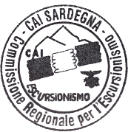 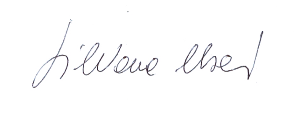 1a giornata1a giornata1a giornata1a giornata1a giornataOrarioOrarioAttivitàA cura diDurata (minuti)DalleAlle9:009:45Ritrovo registrazione dei partecipanti, verifica documentazioneSegreteria459:4510:00Breve presentazione dei docentiOTTO ANE1510:0010:20Auto presentazione degli allievi2010:2010:40Breve presentazione del corso (le materie)OTTO ANE20Pausa Caffè11:0011:25Indicazione delle fonti e le pubblicazioni di riferimento2511:2511:40Elenco delle SSE e degli Accompagnatori a cui fare riferimento1511:4012:40Test d’ingresso a risposta multiplaOTTO ANE60Pausa pranzo13:3014:30Correzione test e discussione collegiale degli errori6014:3015:30BCC: Struttura e organizzazione del CAIBOY6015:3016:30BCC: Cultura dell’eticaSIMBULA6016:3017:30BCC: Cultura della montagnaLODDO6017:3018:30BCC: Conoscenza e tutela dell’ambiente montanoCARRERAS60Conclusione giornataTotale minuti5002a giornata2a giornata2a giornata2a giornata2a giornataOrarioOrarioAttivitàA cura diDurata (minuti)DalleAlle9:009:20Ritrovo allievi, verifica presenzeSegreteria209:2013:00Escursione di difficoltà EECon dimostrazione da parte dei conduttori SRE di :- Cartografia e orientamento- Manovre di corda e nodi (corda fissa)- Altre materie previste dai PDLocalità specifica:OTTO240Pausa pranzo/pranzo al sacco14:0015:00BCC: Responsabilità e assicurazioniBOY6015:0016:00BCC: Prevenzione e soccorsoCNSAS6016:0017:00BCC: Didattica e comunicazioneCARA6017:0018:00BCC: Sistemi informativi del CAICARA60Conclusione del corsoTotale minuti500Pausa di tre mesiLa formazione: può essere effettuata autonomamente dal socio interessato alla qualifica o, preferibilmente, all’interno di una scuola di Escursionismo sezionale o intersezionale (se esistente) o con l’ausilio di un titolato della propria sezione o di altra qualora ne sia sprovvista.I contenuti della formazione e livello di conoscenza: minimo da raggiungere sono assimilati a quelli dei corsi E1 e/o E2, di cui al Q2, con integrazioni relative all’organizzazione e conduzione di escursioni sociali e alla responsabilità dell’accompagnamento.I testi di riferimento indicati costituiscono il contenuto minimo richiesto.1a giornata1a giornata1a giornata1a giornata1a giornataOrarioOrarioAttivitàA cura diDurata (minuti)DalleAlle8:008:30Ritrovo allievi, verifica presenzeSegreteria208:3010:00Test di verifica a risposte multipleOTTO ANE75 + correzione10:0013:00Prova di cartografia e orientamentoATTARDI180Pausa pranzo/pranzo al sacco14:0018:00Verifica in ambiente (nodi e manovre di corda, posa corda fissa)OTTO240Totale minuti515Verifica finale – 2a  giornataVerifica finale – 2a  giornataVerifica finale – 2a  giornataVerifica finale – 2a  giornataVerifica finale – 2a  giornataOrarioOrarioAttivitàA cura diDurata (minuti)DalleAlleRitrovo allievi, verifica presenzeSegreteria20Prova di conduzione (specificare i contenuti)OTTO ANE240Pausa pranzo/pranzo al saccoColloquio con il candidatoOTTO ANE240Chiusura corso, debriefing e conclusioniANE30Totale minuti5301a giornata1a giornata1a giornata1a giornata1a giornataOrarioOrarioAttivitàA cura diDurata (minuti)DalleAlle8:309:00Ritrovo registrazione dei partecipanti, verifica documentazioneSegreteria309:0010:00Verifica dell’esperienza pregressa (Valutazione del curriculum)OTTO - ANE6010:0011;00Test di verifica conoscenza culturale di base (Test scritto multidisciplinare come per la scheda ASE)OTTO - ANE60 + correzione11:0013:00Verifica di cartografia e orientamentoATTARDI120Pausa pranzo/pranzo al sacco14:0016:00Verifica nodi e manovre di cordaOTTO12016:0018:00ColloquioOTTO ANE120Totale minuti5101a giornata1a giornata1a giornata1a giornata1a giornataOrarioOrarioAttivitàA cura diDurata (minuti)DalleAlle8:309:00Ritrovo registrazione dei partecipanti verifica documentazioneSegreteria309:0010:30Analisi, prevenzione e gestione dei rischiCNSAS90Pausa Caffè10:3012:00Meteorologia avanzataANDRISSI9012:0013:00Primo soccorsoCAU60Pausa pranzo14:0017:00Il fattore umano e le dinamiche di gruppoPITZALIS180Pausa Caffè17:0018:00Il ruolo del titolato nei gruppi particolariPITZALIS60Totale minuti5102a giornata2a giornata2a giornata2a giornata2a giornataOrarioOrarioAttivitàA cura diDurata (minuti)DalleAlle7:308:00Ritrovo allievi, verifica presenzeSegreteria208:0010:00Docenza e comunicazione in pubblicoPITZALIS120Pausa Caffè10:0011:30Preparazione di una lezione didattica in aulaUSAI9011:3013:00Preparazione di una lezione in ambienteATTARDI90Pausa pranzo14:3016:30Organizzazione e gestione di un corsoOTTO ANE120Pausa Caffè16:3017:30Sistemi informativi del CAIBOY 60Totale minuti5001a giornata1a giornata1a giornata1a giornata1a giornataOrarioOrarioAttivitàA cura diDurata (minuti)DalleAlle8:008:30Ritrovo allievi, verifica presenzeSegreteria208:3017:30Escursione con finalità ambientale, con breve presentazione in aula(Pranzo al sacco)OTTO ANE120 presentazione8:3017:30Escursione con finalità ambientale, con breve presentazione in aula(Pranzo al sacco)OTTO ANE360 escursioneTotale minuti5002a giornata2a giornata2a giornata2a giornata2a giornataOrarioOrarioAttivitàA cura diDurata (minuti)DalleAlle8:008:30Ritrovo allievi, verifica presenzeSegreteria208;3017:30Escursione(Pranzo al sacco)OTTO ANE480Totale minuti5001a giornata1a giornata1a giornata1a giornata1a giornataOrarioOrarioAttivitàA cura diDurata (minuti)DalleAlle8:309:00Ritrovo allievi, verifica presenzeSegreteria209:0010:00Test scritto multidisciplinare a risposte multipleOTTO ANE9010:0016:00Prova pratica in ambiente (specificare i contenuti)(Pranzo al sacco)OTTO ANE360Totale minuti4702a giornata2a giornata2a giornata2a giornata2a giornataOrarioOrarioAttivitàA cura diDurata (minuti)DalleAlle8:309:00Ritrovo allievi, verifica presenzeSegreteria209:0012:00Prova didatticaOTTO ANE180Pausa pranzo14:0017:00Colloquio (eventuale)OTTO ANE18017:0017:30Chiusura corso, debrefing e conclusioniOTTO ANE30Totale minuti410